УТВЕРЖДАЮначальник Управления образованияадминистрации Белгородского района Белгородской области                                                                        __________  М. Д. Малышева                                                                          29 октября  2015 г.    ПАСПОРТ ДОСТУПНОСТИобъектов социальной инфраструктуры№63МДОУ «Детский сад комбинированного вида №20 п. РазумноеБелгородского района Белгородской области»УТВЕРЖДАЮначальник Управления образованияадминистрации Белгородского района Белгородской области                                                                       __________ М. Д. Малышева                                                                          29 октября 2015 г.    ПАСПОРТ ДОСТУПНОСТИобъекта социальной инфраструктуры (ОСИ)№631. Общие сведения об объекте1.1. Наименование (вид) объекта – муниципальное дошкольное образовательное учреждение «Детский сад комбинированного вида № 20 п. Разумное Белгородского района Белгородской области»1.2. Адрес объекта - индекс 308510, Белгородская область, Белгородский район, поселок Разумное, улица Филиппова, дом 2.1.3. Сведения о размещении объекта:- отдельно стоящее здание 2 этажа, 1134,9  кв.м- наличие прилегающего земельного участка (да, нет) - да;1.4. Год постройки здания – 1981г. , последнего капитального ремонта – не проводился1.5. Дата предстоящих плановых ремонтных работ: текущего – планируется капитального – планируется . Сведения об организации, расположенной на объекте1.6. Название организации (учреждения), (полное юридическое наименование – согласно Уставу, краткое наименование) –  муниципальное дошкольное образовательное учреждение «Детский сад комбинированного вида № 20 п. Разумное Белгородского района Белгородской области»; краткое наименование – МДОУ «Детский сад комбинированного вида № 20 п. Разумное»1.7. Юридический адрес организации (учреждения) индекс 308510, Белгородская область, Белгородский район, поселок Разумное, улица Филиппова, дом 2.1.8. Основание для пользования объектом (оперативное управление, аренда, собственность) – оперативное управление.1.9. Форма собственности (государственная, негосударственная)-  государственная1.10. Территориальная принадлежность (федеральная, региональная, муниципальная) - муниципальная1.11. Вышестоящая организация (наименование) Управление образования администрации Белгородского района1.12. Адрес вышестоящей организации, другие координаты - индекс 308519, Белгородская область, п. Северный, улица Олимпийская, дом 8Б2. Характеристика деятельности организации на объекте(по обслуживанию населения)2.1. Сфера деятельности (здравоохранение, образование, социальная защита, физическая культура и спорт, культура, связь и информация, транспорт, жилой фонд, потребительский рынок и сфера услуг, другое) - образование2.2. Виды оказываемых услуг – дошкольное образование2.3. Форма оказания услуг: (на объекте, с длительным пребыванием, в т.ч. проживанием, на дому, дистанционно) – на объекте2.4. Категории обслуживаемого населения по возрасту: (дети, взрослые трудоспособного возраста, пожилые; все возрастные категории) – дети2.5. Категории обслуживаемых инвалидов: инвалиды, передвигающиеся на коляске, инвалиды с нарушениями опорно-двигательного аппарата; нарушениями зрения, нарушениями слуха, нарушениями умственного развития- нет2.6. Плановая мощность: посещаемость (количество обслуживаемых в день) - 140 , вместимость -140, пропускная способность - 1402.7. Участие в исполнении ИПР инвалида, ребенка-инвалида (да, нет) - да3. Состояние доступности объекта3.1. Путь следования к объекту пассажирским транспортом (описать маршрут движения с использованием пассажирского транспорта) –              в данной местности пассажирского транспорта нет, наличие адаптированного пассажирского транспорта к объекту - нет3.2. Путь к объекту от ближайшей остановки пассажирского транспорта:3.2.1. расстояние до объекта от остановки транспорта 200 м3.2.2. время движения (пешком) 3 мин3.2.3. наличие  выделенного от проезжей части пешеходного пути (да, нет) – да3.2.4. Перекрестки: нерегулируемые; регулируемые, со звуковой сигнализацией, таймером; нет – нерегулируемые3.2.5. Информация на пути следования к объекту: акустическая, тактильная, визуальная; нет – нет3.2.6. Перепады высоты на пути: есть, нет – нетИх обустройство для инвалидов на коляске: да, нет – нет3.3. Организация доступности объекта для инвалидов – форма обслуживания** - указывается один из вариантов: «А», «Б», «ДУ», «ВНД»3.4. Состояние доступности основных структурно-функциональных зон** Указывается: ДП-В - доступно полностью всем;  ДП-И (К, О, С, Г, У) – доступно полностью избирательно (указать категории инвалидов); ДЧ-В - доступно частично всем; ДЧ-И (К, О, С, Г, У) – доступно частично избирательно (указать категории инвалидов); ДУ - доступно условно, ВНД – временно недоступно3.5. ИТОГОВОЕ  ЗАКЛЮЧЕНИЕ о состоянии доступности ОСИ:  доступно условно4. Управленческое решение 4.1. Рекомендации по адаптации основных структурных элементов объекта*- указывается один из вариантов (видов работ): не нуждается; ремонт (текущий, капитальный); индивидуальное решение с ТСР; технические решения невозможны – организация альтернативной формы обслуживания4.2. Период проведения работ – в рамках исполнения постановления Правительства Белгородской области от 16.12.2013 № 523-пп «Об утверждении государственной программы Белгородской области «Социальная поддержка граждан в Белгородской области на 2014-2020 годы».4.3. Ожидаемый результат (по состоянию доступности) после выполнения работ по адаптации  - основные структурно-функциональных зоны объекта доступны полностью всем категориям инвалидовОценка результата исполнения программы, плана (по состоянию доступности) – доступно полностью всем4.4. Для принятия решения требуется, не требуется (нужное подчеркнуть):Согласование ____________________________________________________________Имеется заключение уполномоченной организации о состоянии доступности объекта (наименование документа и выдавшей его организации, дата), прилагается_______________________________ нет ______________________________________4.5. Информация размещена (обновлена) на Карте доступности субъекта РФ (дата) – _________zhit-vmeste.ru___www.ds20uobr.ru5. Особые отметкиПаспорт сформирован на основании:1. Анкеты (информации об объекте) от 29 октября 2015 г.,2. Акта обследования объекта: № акта 1 от 29 октября 2015 г.3. Решения Комиссии ________________________ от «____» ____________ 20____ г.АНКЕТА (информация об объекте социальной инфраструктуры) К ПАСПОРТУ ДОСТУПНОСТИ ОСИ№ 631. Общие сведения об объекте1.1. Наименование (вид) объекта – муниципальное дошкольное образовательное учреждение «Детский сад комбинированного вида № 20 п. Разумное Белгородского района Белгородской области»1.2. Адрес объекта - индекс 308510, Белгородская область, Белгородский район, поселок Разумное, улица Филиппова, дом 2.1.3. Сведения о размещении объекта:- отдельно стоящее здание 2 этажа, 1134,9  кв.м- наличие прилегающего земельного участка (да, нет) - да;1.4. Год постройки здания – 1981г. , последнего капитального ремонта – не проводился1.5. Дата предстоящих плановых ремонтных работ: текущего –планируется, капитального –планируется . Сведения об организации, расположенной на объекте1.6. Название организации (учреждения), (полное юридическое наименование – согласно Уставу, краткое наименование) –  муниципальное дошкольное образовательное учреждение «Детский сад комбинированного вида № 20 п. Разумное Белгородского района Белгородской области»; краткое наименование – МДОУ «Детский сад комбинированного вида № 20 п. Разумное»1.7. Юридический адрес организации (учреждения) индекс 308510, Белгородская область, Белгородский район, поселок Разумное, улица Филиппова, дом 2.1.8. Основание для пользования объектом (оперативное управление, аренда, собственность) – оперативное управление1.9. Форма собственности (государственная, негосударственная)-  государственная1.10. Территориальная принадлежность (федеральная, региональная, муниципальная) - муниципальная1.11. Вышестоящая организация (наименование) Управление образования администрации Белгородского района1.12. Адрес вышестоящей организации, другие координаты - индекс 308519, Белгородская область, п. Северный, улица Олимпийская, дом 8Б2. Характеристика деятельности организации на объекте2.1 Сфера деятельности (здравоохранение, образование, социальная защита, физическая культура и спорт, культура, связь и информация, транспорт, жилой фонд, потребительский рынок и сфера услуг, другое) - образование2.2 Виды оказываемых услуг – дошкольное образование2.3 Форма оказания услуг: (на объекте, с длительным пребыванием, в т.ч. проживанием, на дому, дистанционно) – на объекте2.4 Категории обслуживаемого населения по возрасту: (дети, взрослые трудоспособного возраста, пожилые; все возрастные категории) – дети2.5 Категории обслуживаемых инвалидов: инвалиды, передвигающиеся на коляске, инвалиды с нарушениями опорно-двигательного аппарата; нарушениями зрения, нарушениями слуха, нарушениями умственного развития- да2.6 Плановая мощность: посещаемость (количество обслуживаемых в день) - 140 , вместимость -140, пропускная способность -1402.7 Участие в исполнении ИПР инвалида, ребенка-инвалида (да, нет) - да3. Состояние доступности объекта социальной инфраструктуры для инвалидов и других маломобильных групп населения (МГН)3.1 Путь следования к объекту пассажирским транспортом (описать маршрут движения с использованием пассажирского транспорта) – в данной местности пассажирского транспорта нет наличие адаптированного пассажирского транспорта к объекту - нет3.2 Путь к объекту от ближайшей остановки пассажирского транспорта:3.2.1 расстояние до объекта от остановки транспорта 200 м3.2.2 время движения (пешком) 3 мин3.2.3 наличие  выделенного от проезжей части пешеходного пути (да, нет) - да3.2.4 Перекрестки: нерегулируемые; регулируемые, со звуковой сигнализацией, таймером; нет - нерегулируемые3.2.5 Информация на пути следования к объекту: акустическая, тактильная, визуальная; нет - нет3.2.6 Перепады высоты на пути: есть, нет – естьИх обустройство для инвалидов на коляске: да, нет - нет3.3 Вариант организации доступности ОСИ (формы обслуживания)* с учетом СП 35-101-2001.* - указывается один из вариантов: «А», «Б», «ДУ», «ВНД»4. Управленческое решение (предложения по адаптации основных структурных элементов объекта) 4.1. Рекомендации по адаптации основных структурных элементов объекта*- указывается один из вариантов (видов работ): не нуждается; ремонт (текущий, капитальный); индивидуальное решение с ТСР; технические решения невозможны – организация альтернативной формы обслуживанияРазмещение информации на Карте доступности субъекта РФ согласовано:________________ Решетникова С.М., заведующий МДОУ «Детский сад комбинированного вида № 20 п. Разумное», 308510, Белгородская область, Белгородский район, п. Разумное, ул. Филиппова, д.2, тел. (4722)59-38-32.(подпись, Ф.И.О., должность; координаты для связи уполномоченного представителя объекта)АКТ ОБСЛЕДОВАНИЯобъекта социальной инфраструктуры К ПАСПОРТУ ДОСТУПНОСТИ ОСИ№ 631. Общие сведения об объекте1.1. Наименование (вид) объекта – муниципальное дошкольное образовательное учреждение «Детский сад комбинированного вида № 20 п. Разумное Белгородского района Белгородской области»1.2. Адрес объекта - индекс 308510, Белгородская область, Белгородский район, поселок Разумное, улица Филиппова, дом 2.1.3. Сведения о размещении объекта:- отдельно стоящее здание 2 этажное, 1134,9 кв.м- наличие прилегающего земельного участка (да, нет) - да;1.4. Год постройки здания – 1981г. , последнего капитального ремонта – не проводился1.5. Дата предстоящих плановых ремонтных работ: текущего –планируется, капитального –  планируется . 1.6. Название организации (учреждения), (полное юридическое наименование – согласно Уставу, краткое наименование) –  муниципальное дошкольное образовательное учреждение «Детский сад комбинированного вида № 20 п. Разумное Белгородского района Белгородской области»; краткое наименование – МДОУ «Детский сад комбинированного вида № 20 п. Разумное»1.7. Юридический адрес организации (учреждения) индекс 308510, Белгородская область, Белгородский район, поселок Разумное, улица Филиппова, дом 2.2. Характеристика деятельности организации на объектеДополнительная информация Сфера деятельности – образованиеВиды оказываемых услуг – дошкольное образование3. Состояние доступности объекта3.1 Путь следования к объекту пассажирским транспортом (описать маршрут движения с использованием пассажирского транспорта) – маршрутные такси N103, 129, остановка  ФОК «Парус».наличие адаптированного пассажирского транспорта к объекту – нет.3.2 Путь к объекту от ближайшей остановки пассажирского транспорта:3.2.1 расстояние до объекта от остановки транспорта 200 м3.2.2 время движения (пешком)  3 мин3.2.3 наличие  выделенного от проезжей части пешеходного пути (да, нет) - нет3.2.4 Перекрестки: нерегулируемые; регулируемые, со звуковой сигнализацией, таймером; нет - нерегулируемые3.2.5 Информация на пути следования к объекту: акустическая, тактильная, визуальная; нет - нет3.2.6 Перепады высоты на пути: есть, нет – естьИх обустройство для инвалидов на коляске: да, нет - нет3.3 Организация доступности объекта для инвалидов – форма обслуживания* - указывается один из вариантов: «А», «Б», «ДУ», «ВНД»3.4 Состояние доступности основных структурно-функциональных зон** Указывается: ДП-В - доступно полностью всем;  ДП-И (К, О, С, Г, У) – доступно полностью избирательно (указать категории инвалидов); ДЧ-В - доступно частично всем; ДЧ-И (К, О, С, Г, У) – доступно частично избирательно (указать категории инвалидов); ДУ - доступно условно, ВНД - недоступно3.5. ИТОГОВОЕ  ЗАКЛЮЧЕНИЕ о состоянии доступности ОСИ: доступно условно4. Управленческое решение (проект)4.1. Рекомендации по адаптации основных структурных элементов объекта*- указывается один из вариантов (видов работ): не нуждается; ремонт (текущий, капитальный); индивидуальное решение с ТСР; технические решения невозможны – организация альтернативной формы обслуживания4.2. Период проведения работ – в рамках исполнения постановления Правительства Белгородской области от 16.12.2013 № 523-пп «Об утверждении государственной программы Белгородской области «Социальная поддержка граждан в Белгородской области на 2014-2020 годы».4.3 Ожидаемый результат (по состоянию доступности) после выполнения работ по адаптации  - основные структурно-функциональных зоны объекта доступны полностью всем категориям инвалидовОценка результата исполнения программы, плана (по состоянию доступности) – доступно полностью всем4.4. Для принятия решения требуется, не требуется (нужное подчеркнуть):4.4.1. согласование на Комиссии :_____________________________________(наименование Комиссии по координации деятельности в сфере обеспечения доступной среды жизнедеятельности для инвалидов и других МГН)4.4.2. согласование работ с надзорными органами (в сфере проектирования и строительства, архитектуры, охраны памятников, другое - указать)__________________________________________________________________4.4.3. техническая экспертиза; разработка проектно-сметной документации;4.4.4. согласование с вышестоящей организацией  (собственником объекта);4.4.5. согласование с общественными организациями инвалидов _________________________;4.4.6. другое - требуется дополнительное финансирование на проведение текущего ремонта Имеется заключение уполномоченной организации о состоянии доступности объекта (наименование документа и выдавшей его организации, дата), прилагается - нет4.7. Информация может быть размещена (обновлена) на Карте доступности субъекта РФwww.ds20uobr.ru    zhit-vmeste.ru(наименование сайта, портала)5. Особые отметкиПРИЛОЖЕНИЯ:Результаты обследования:1. Территории, прилегающей к объекту				на __________ л.2. Входа (входов) в здание						на __________ л.3. Путей движения в здании				      		на __________ л.4. Зоны целевого назначения объекта				на __________ л.5. Санитарно-гигиенических помещений				на __________ л.6. Системы информации (и связи) на объекте			на __________ л.Результаты фотофиксации на объекте – на 10 л.Поэтажные планы, паспорт БТИ - на 9 л.Другое (в том числе дополнительная информация о путях движения к объекту) ________________________________________________________________________________________________________________________________________________________________________________________________________________________________________________________________Руководительрабочей группы:_____________________________________________________________	                                                                                           (Подпись)		 Члены рабочей группы:	____________________________________________________________			                            (Подпись)В том числе:представители общественныхорганизаций инвалидов___________________________________________________  ______________                                  (Должность, Ф.И.О.)		                           	(Подпись)___________________________________________________  ______________                                  (Должность, Ф.И.О.)			                     (Подпись)представители организации, расположенной на объекте                                          _____________                                   (Должность, Ф.И.О.)		                             (Подпись)                                           ______________                                   (Должность, Ф.И.О.)			                   (Подпись)Управленческое решение согласовано «____» ____________ 20___ г. (протокол №_____) Комиссией ____________________________________________________________________________________________________________________________________________________________________________________________Приложение 1к Акту обследования ОСИ к паспорту доступности ОСИ № 1 от 29 октября 2015 г.I. Результаты обследования:1. Территории, прилегающей к зданию (участка)МДОУ «Детский сад комбинированного вида № 20 п. Разумное»Белгородская область, Белгородский район, п. Разумное, ул. Филиппова,2II. Заключение по зоне:* указывается: ДП-В - доступно полностью всем;  ДП-И (К, О, С, Г, У) – доступно полностью избирательно (указать категории инвалидов); ДЧ-В - доступно частично всем; ДЧ-И (К, О, С, Г, У) – доступно частично избирательно (указать категории инвалидов); ДУ - доступно условно, ВНД - недоступно**указывается один из вариантов: не нуждается; ремонт (текущий, капитальный); индивидуальное решение с ТСР; технические решения невозможны – организация альтернативной формы обслуживанияКомментарий к заключению:_______________________________________Приложение 2к Акту обследования ОСИ к паспорту доступности ОСИ № 1 от 29 октября 2015 г.I. Результаты обследования:2. Входа (входов) в зданиеМДОУ «Детский сад комбинированного вида  № 20 п. Разумное»Белгородская область, Белгородский район, п. Разумное, ул. Филиппова,2II. Заключение по зоне:* указывается: ДП-В - доступно полностью всем;  ДП-И (К, О, С, Г, У) – доступно полностью избирательно (указать категории инвалидов); ДЧ-В - доступно частично всем; ДЧ-И (К, О, С, Г, У) – доступно частично избирательно (указать категории инвалидов); ДУ - доступно условно, ВНД - недоступно**указывается один из вариантов: не нуждается; ремонт (текущий, капитальный); индивидуальное решение с ТСР; технические решения невозможны – организация альтернативной формы обслуживанияКомментарий к заключению:____________________________________Приложение 3к Акту обследования ОСИ к паспорту доступности ОСИ № 1 от 29 октября 2015 г.I. Результаты обследования:3. Пути (путей) движения внутри здания (в т.ч. путей эвакуации)МДОУ «Детский сад комбинированного вида № 20 п. Разумное»Белгородская область, Белгородский район, п. Разумное, ул. Филиппова, д.2II. Заключение по зоне:* указывается: ДП-В - доступно полностью всем;  ДП-И (К, О, С, Г, У) – доступно полностью избирательно (указать категории инвалидов); ДЧ-В - доступно частично всем; ДЧ-И (К, О, С, Г, У) – доступно частично избирательно (указать категории инвалидов); ДУ - доступно условно, ВНД - недоступно** указывается один из вариантов: не нуждается; ремонт (текущий, капитальный); индивидуальное решение с ТСР; технические решения невозможны – организация альтернативной формы обслуживанияКомментарий к заключению:_____________________________________Приложение 4к Акту обследования ОСИ к паспорту доступности ОСИ № 1 от 29 октября 2015 г.I. Результаты обследования:4. Зоны целевого назначения здания (целевого посещения объекта)Вариант I – зона обслуживания инвалидовМДОУ «Детский сад комбинированного вида № 20 п. Разумное»Белгородская область, Белгородский район, п. Разумное, ул. Филиппова, д. 2II. Заключение по зоне:* указывается: ДП-В - доступно полностью всем;  ДП-И (К, О, С, Г, У) – доступно полностью избирательно (указать категории инвалидов); ДЧ-В - доступно частично всем; ДЧ-И (К, О, С, Г, У) – доступно частично избирательно (указать категории инвалидов); ДУ - доступно условно, ВНД - недоступно**указывается один из вариантов: не нуждается; ремонт (текущий, капитальный); индивидуальное решение с ТСР; технические решения невозможны – организация альтернативной формы обслуживанияКомментарий к заключению:_______________ ________________________Приложение 4(II)к Акту обследования ОСИ к паспорту доступности ОСИ № 1 от 29 октября 2015 г.I. Результаты обследования:4. Зоны целевого назначения здания (целевого посещения объекта)Вариант II – места приложения трудаII. Заключение по зоне:* указывается: ДП-В - доступно полностью всем;  ДП-И (К, О, С, Г, У) – доступно полностью избирательно (указать категории инвалидов); ДЧ-В - доступно частично всем; ДЧ-И (К, О, С, Г, У) – доступно частично избирательно (указать категории инвалидов); ДУ - доступно условно, ВНД - недоступно**указывается один из вариантов: не нуждается; ремонт (текущий, капитальный); индивидуальное решение с ТСР; технические решения невозможны – организация альтернативной формы обслуживанияКомментарий к заключению:_________________________________Приложение 4(III)к Акту обследования ОСИ к паспорту доступности ОСИ№ 1 от 29 октября 2015 г.I. Результаты обследования:4. Зоны целевого назначения здания (целевого посещения объекта)Вариант III – жилые помещенияII Заключение по зоне:* указывается: ДП-В - доступно полностью всем;  ДП-И (К, О, С, Г, У) – доступно полностью избирательно (указать категории инвалидов); ДЧ-В - доступно частично всем; ДЧ-И (К, О, С, Г, У) – доступно частично избирательно (указать категории инвалидов); ДУ - доступно условно, ВНД - недоступно**указывается один из вариантов: не нуждается; ремонт (текущий, капитальный); индивидуальное решение с ТСР; технические решения невозможны – организация альтернативной формы обслуживанияКомментарий к заключению:______________________________________Приложение 5к Акту обследования ОСИ к паспорту доступности ОСИ № 1 от 29 октября 2015 г.I. Результаты обследования:5. Санитарно-гигиенических помещенийМДОУ «Детский сад комбинированного вида № 20 п. Разумное»Белгородская область, Белгородский район, п. Разумное, ул. Филиппова, 2II. Заключение по зоне:* указывается: ДП-В - доступно полностью всем;  ДП-И (К, О, С, Г, У) – доступно полностью избирательно (указать категории инвалидов); ДЧ-В - доступно частично всем; ДЧ-И (К, О, С, Г, У) – доступно частично избирательно (указать категории инвалидов); ДУ - доступно условно, ВНД - недоступно**указывается один из вариантов: не нуждается; ремонт (текущий, капитальный); индивидуальное решение с ТСР; технические решения невозможны – организация альтернативной формы обслуживанияКомментарий к заключению:______________________________________Приложение 6к Акту обследования ОСИ к паспорту доступности ОСИ № 1 от 29 октября 2015 г.I. Результаты обследования:6. Системы информации на объектеМДОУ «Детский сад  комбинированного вида №20 п. Разумное»Белгородская область, Белгородский район, п. Разумное, ул. Филиппова, 2II. Заключение по зоне:* указывается: ДП-В - доступно полностью всем;  ДП-И (К, О, С, Г, У) – доступно полностью избирательно (указать категории инвалидов); ДЧ-В - доступно частично всем; ДЧ-И (К, О, С, Г, У) – доступно частично избирательно (указать категории инвалидов); ДУ - доступно условно, ВНД - недоступно**указывается один из вариантов: не нуждается; ремонт (текущий, капитальный); индивидуальное решение с ТСР; технические решения невозможны – организация альтернативной формы обслуживанияКомментарий к заключению:_______________________________________
Фото 1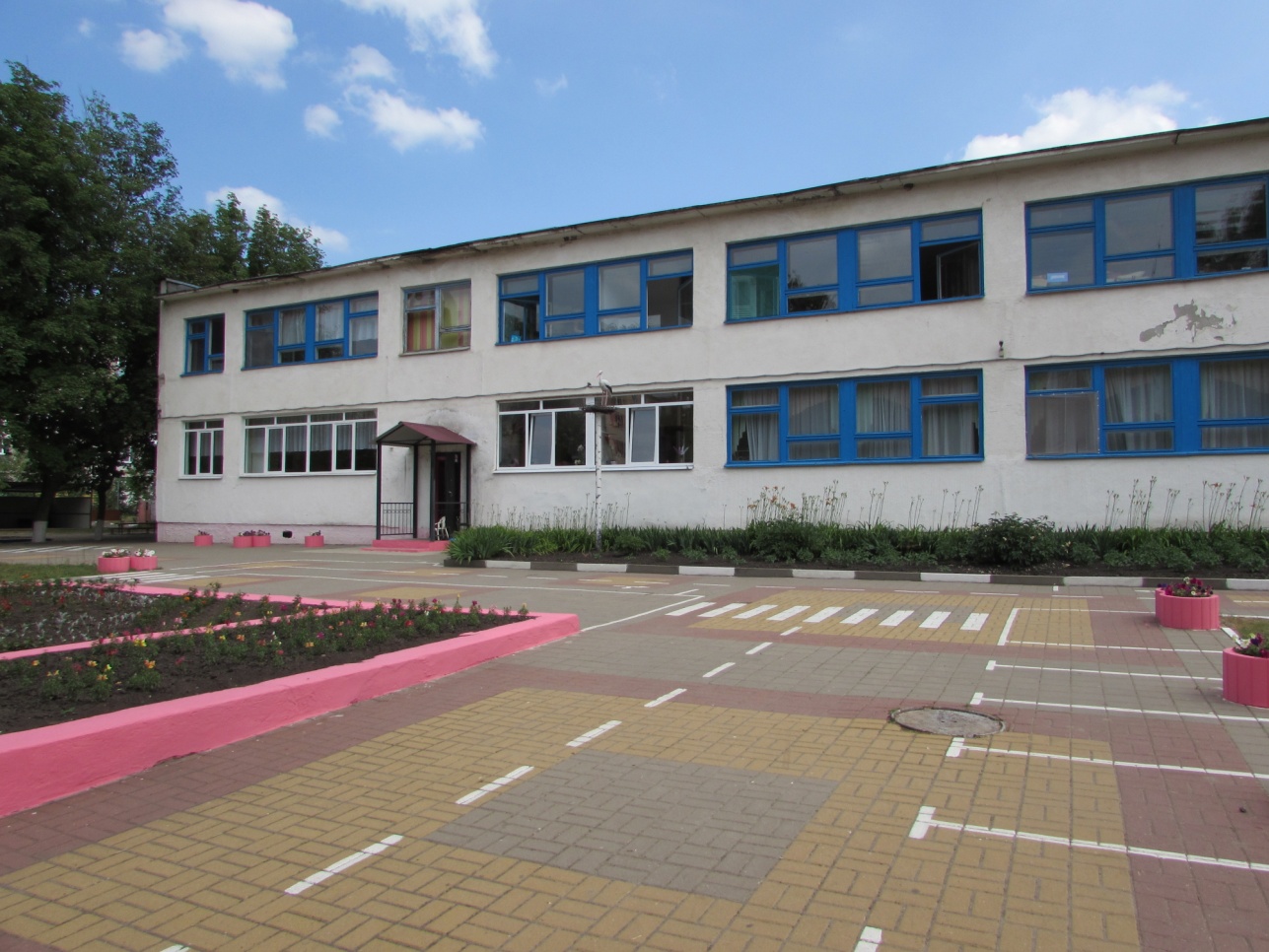 
Фото 2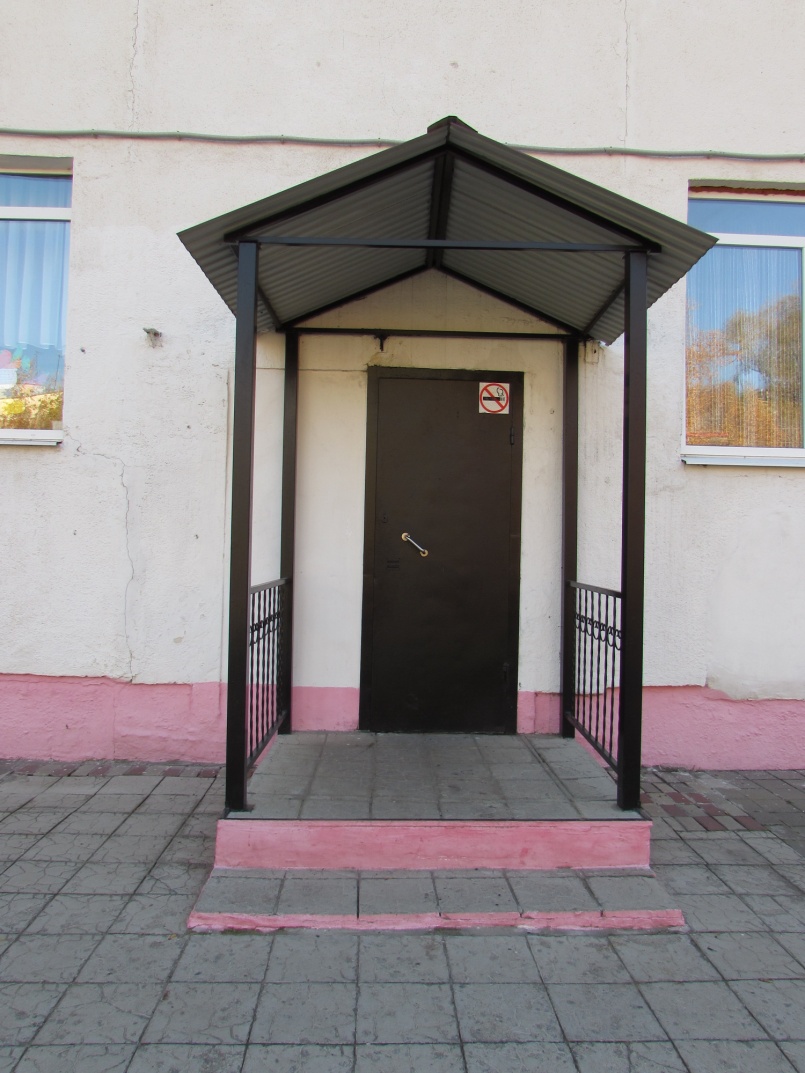 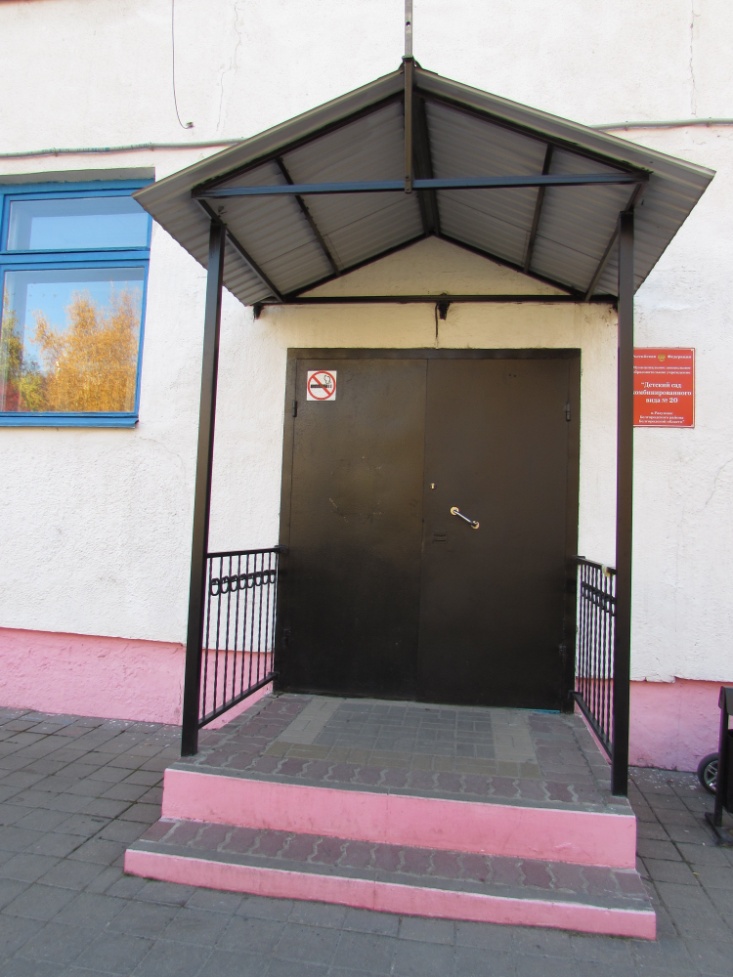 Фото 3Фото 4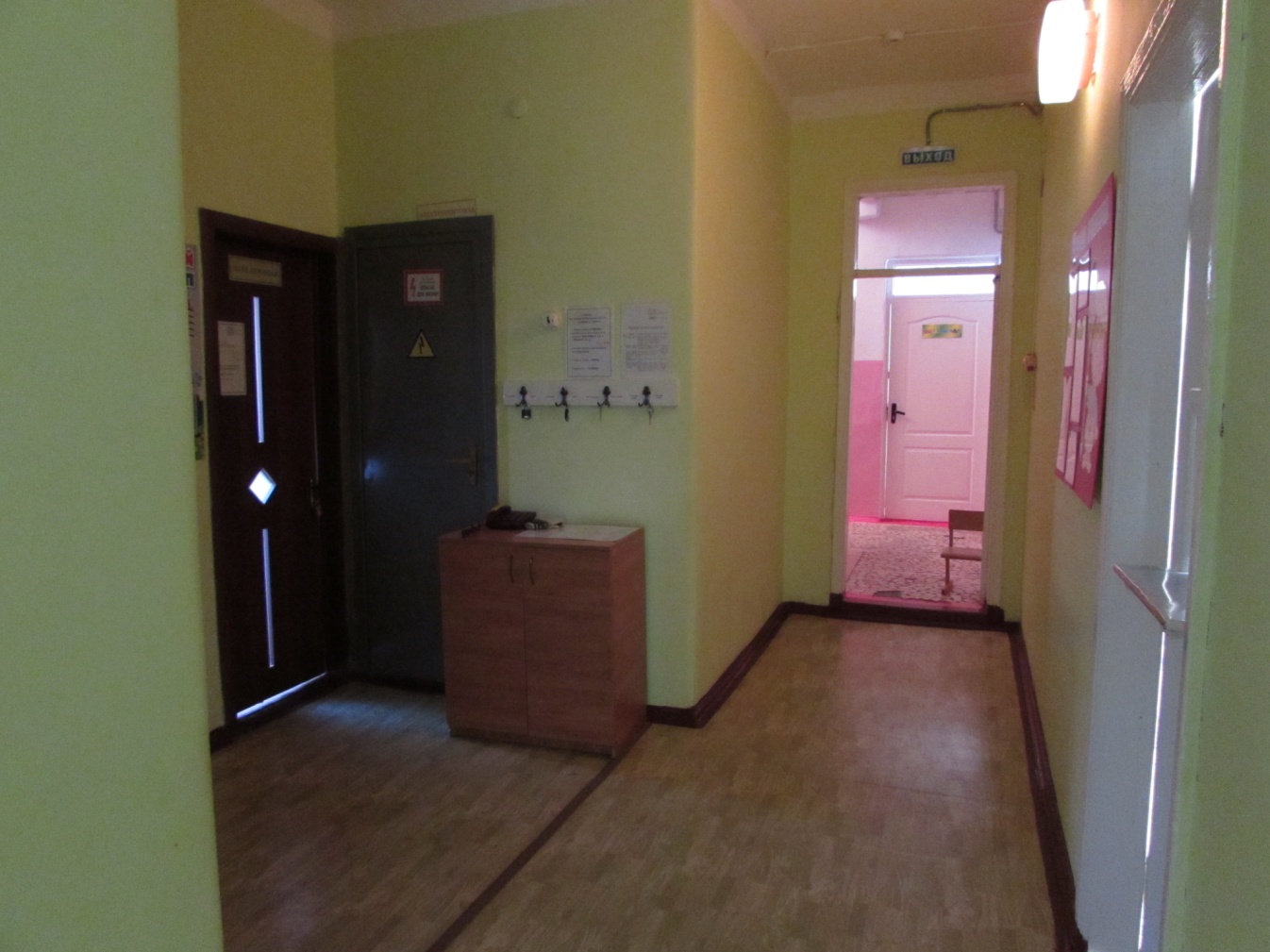 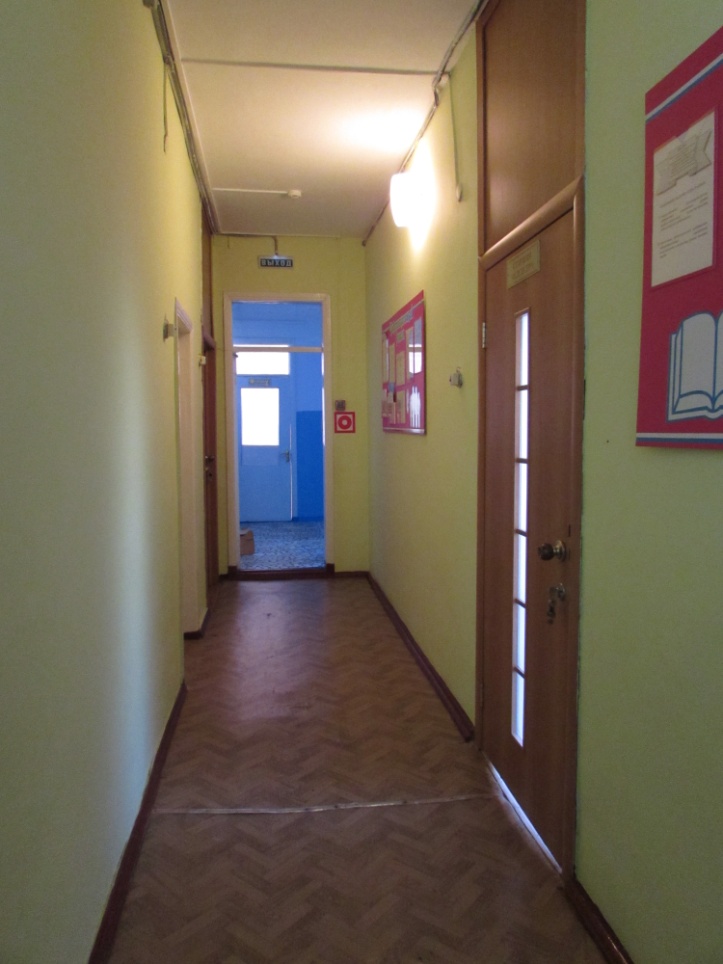 Фото 5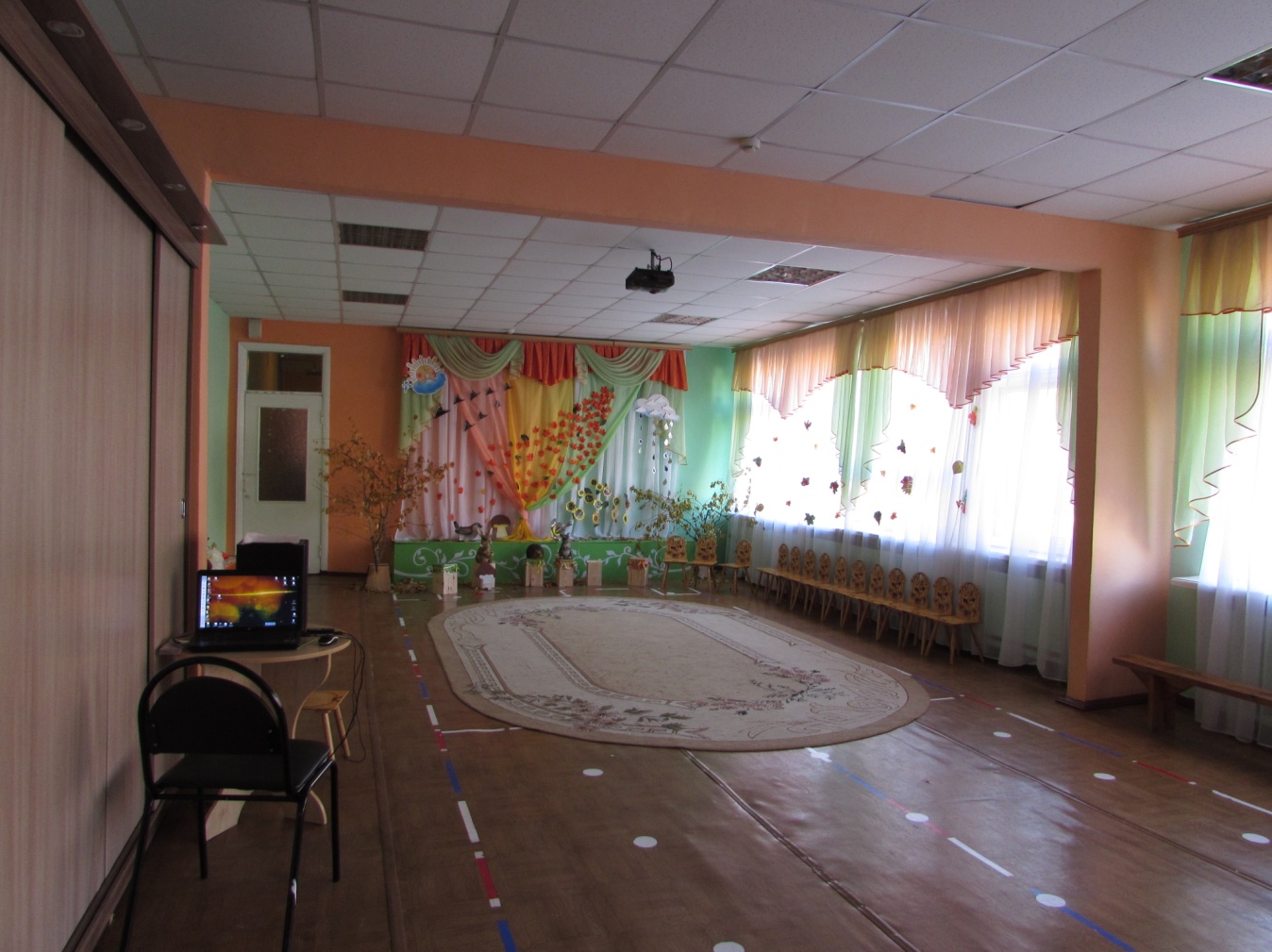 	Фото 6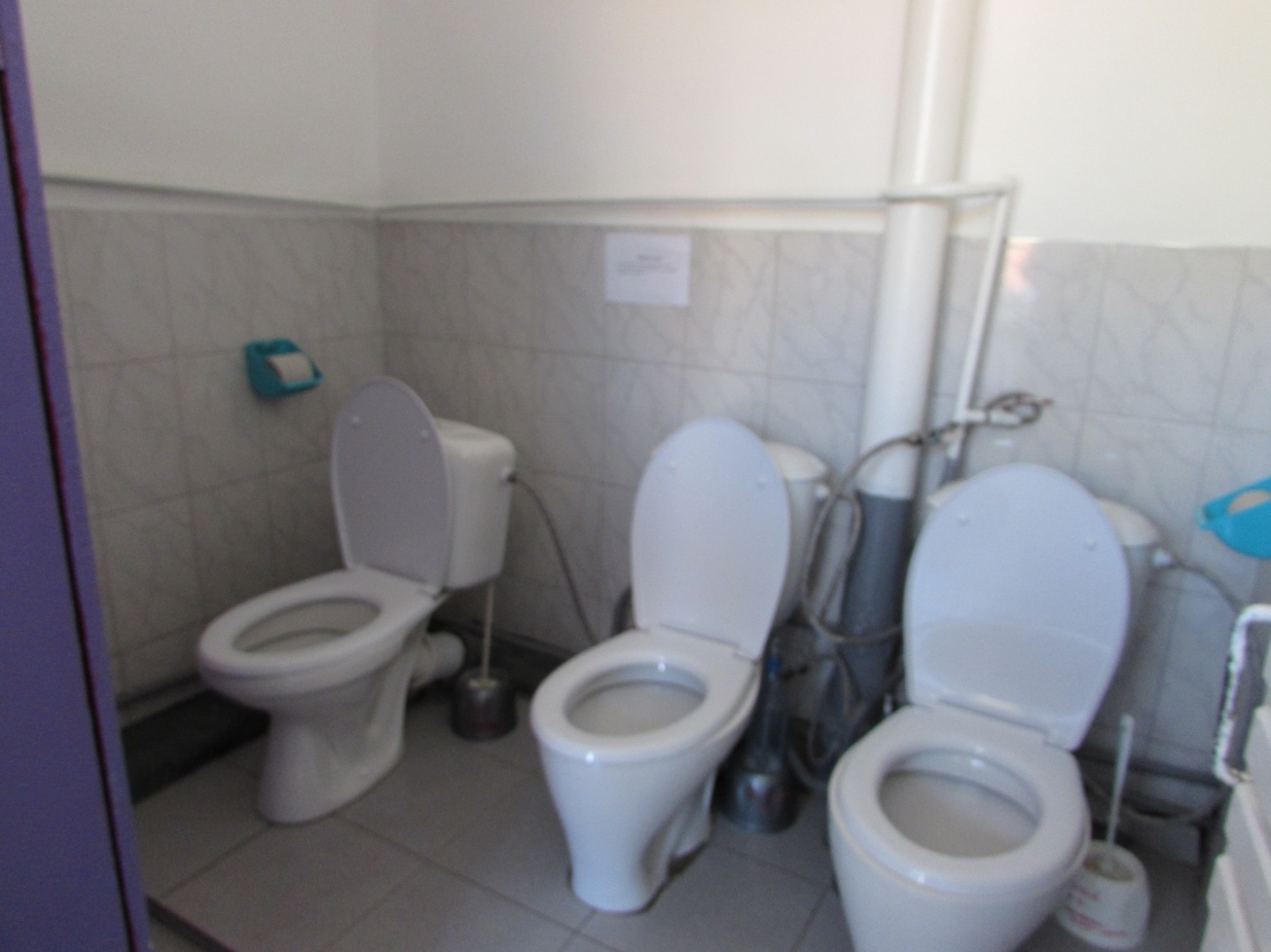 Фото 7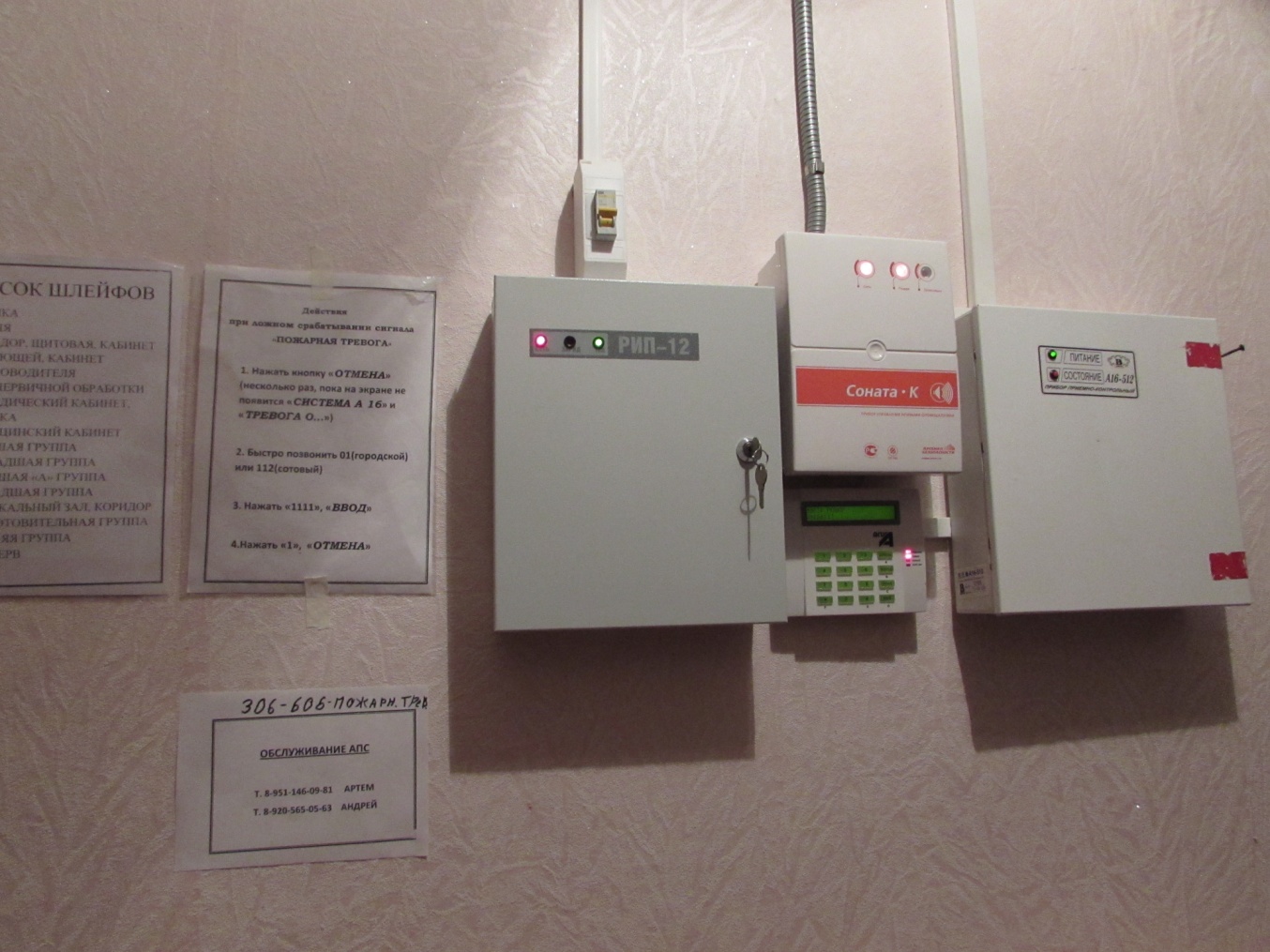 Фото 8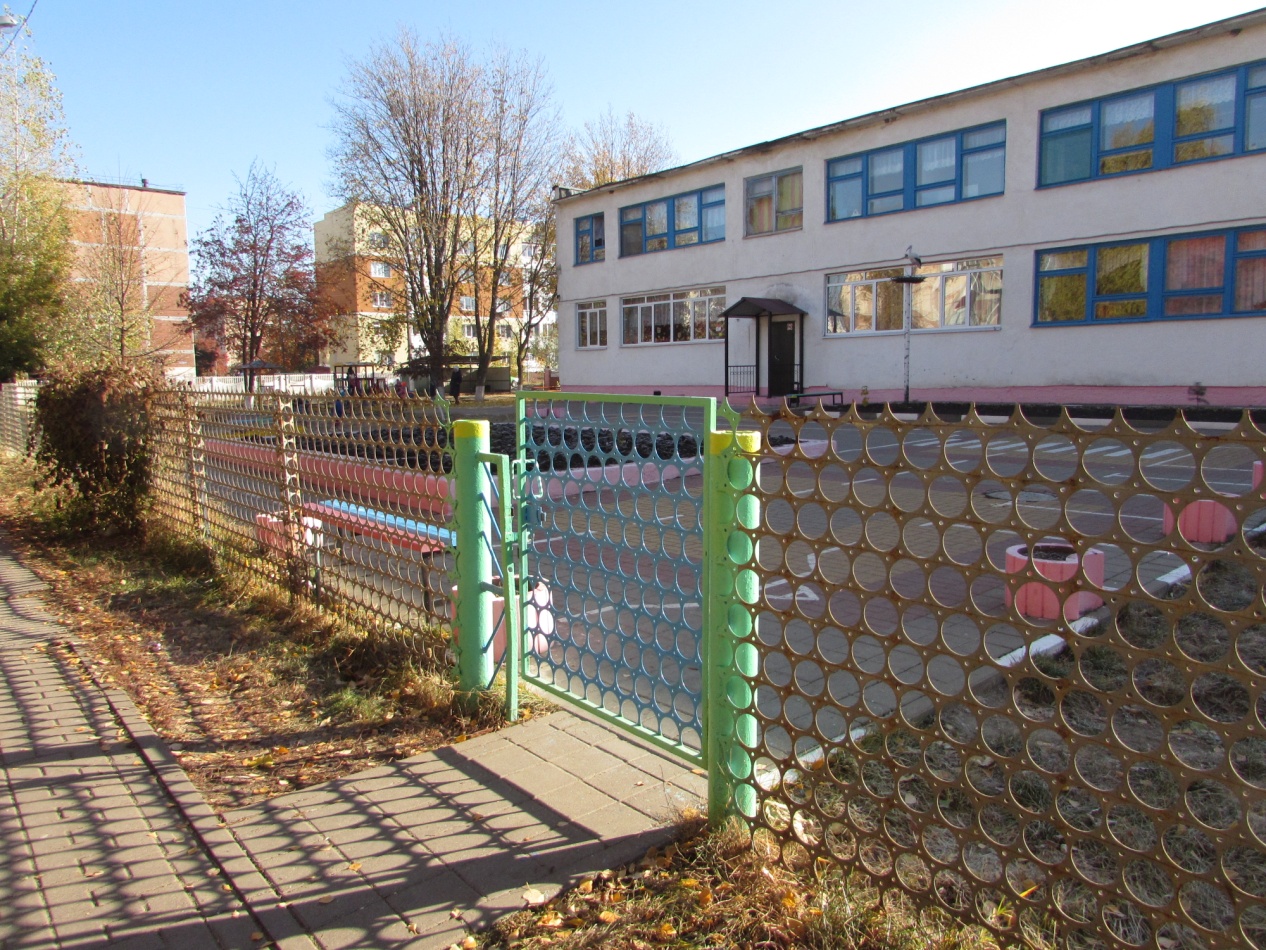 Фото 9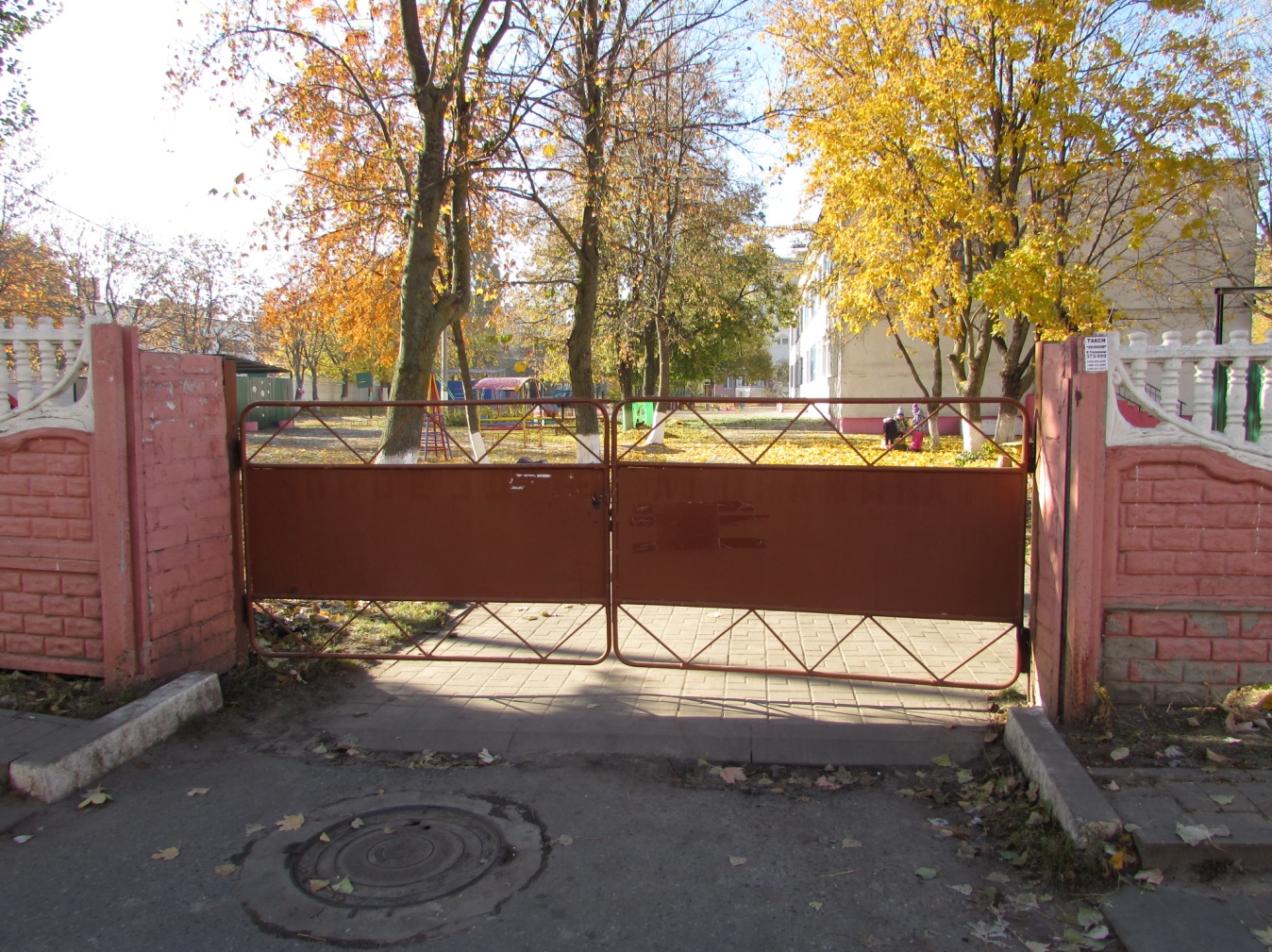 Фото 10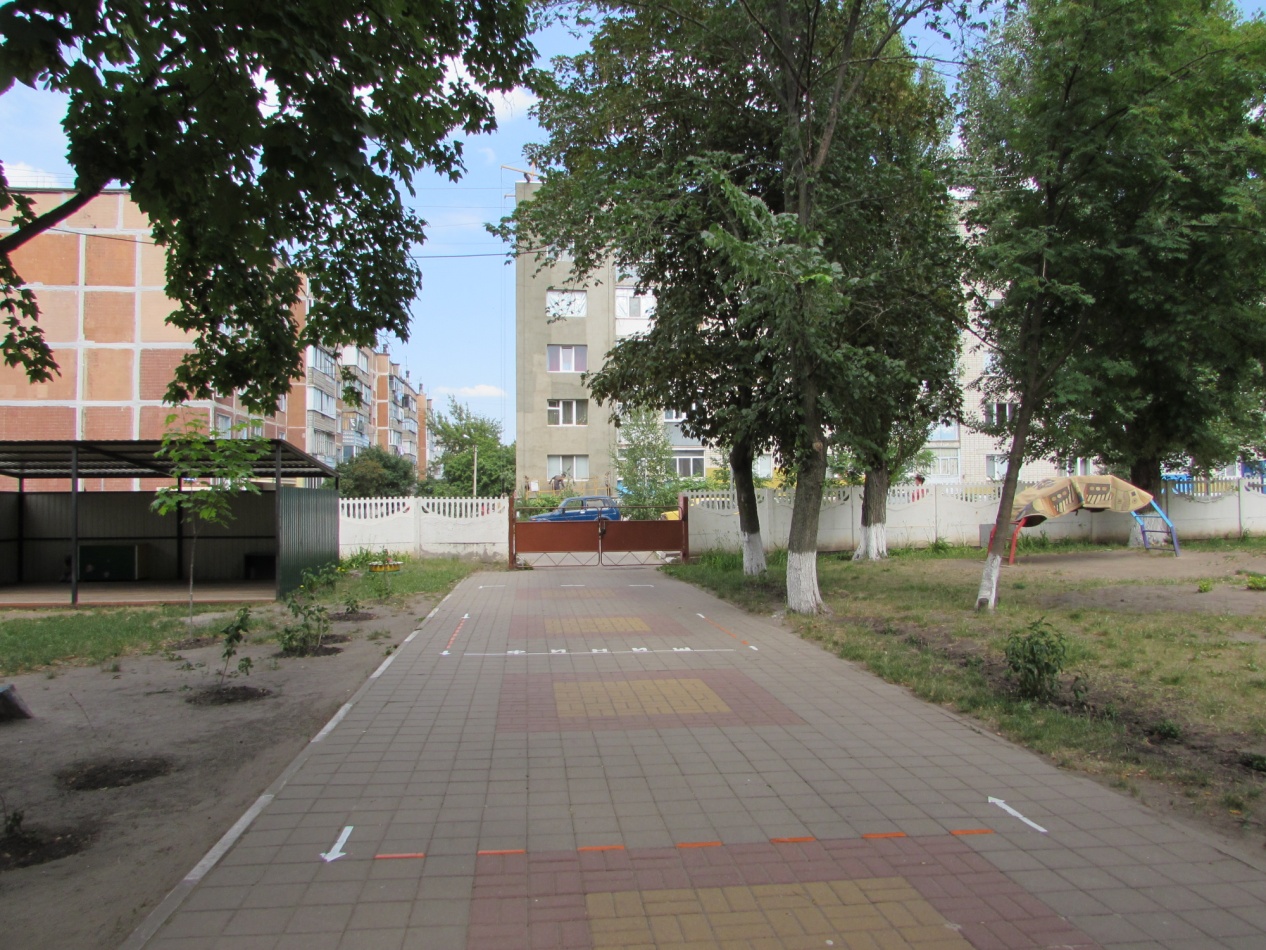 Фото 11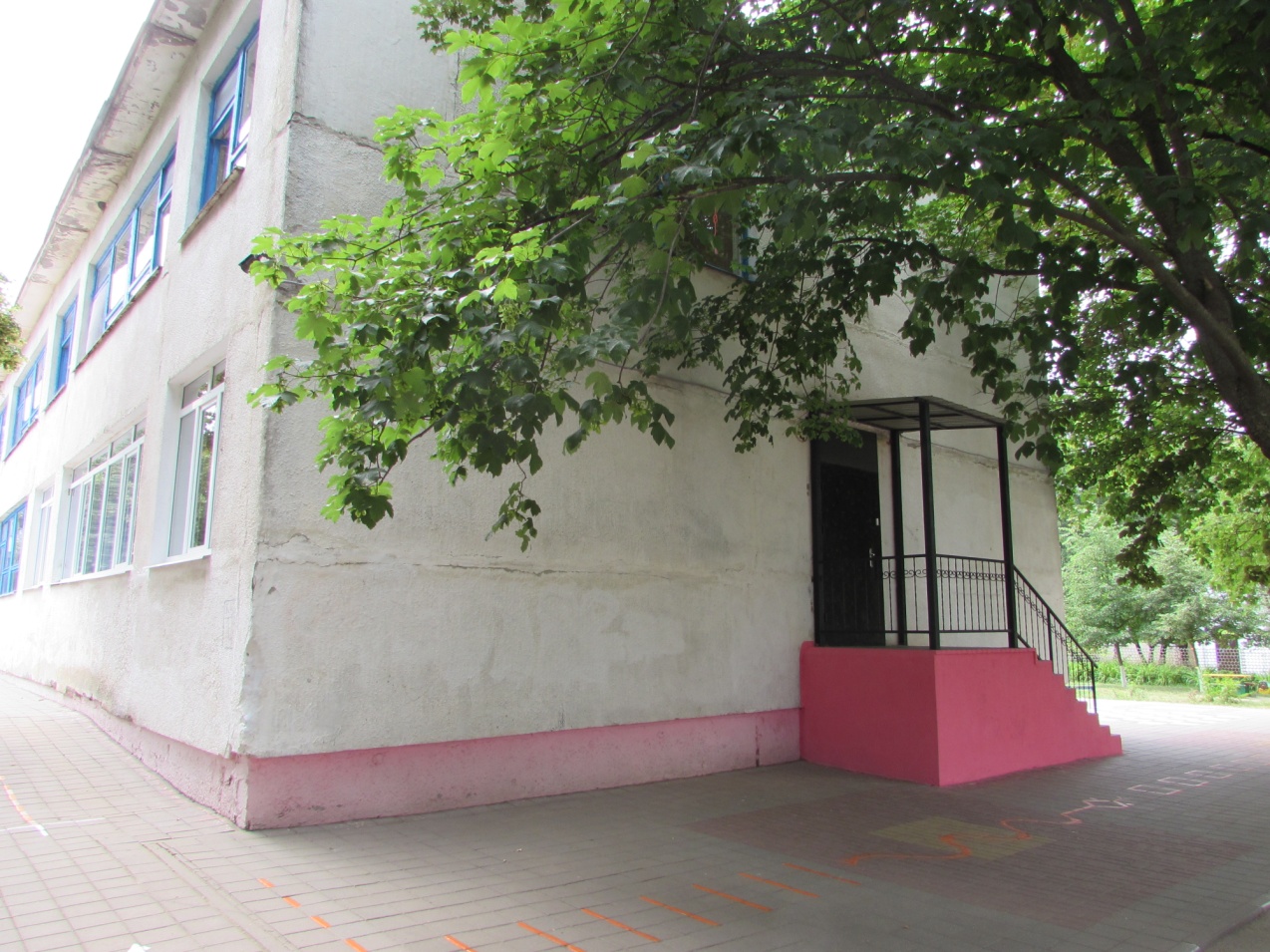 Фото 12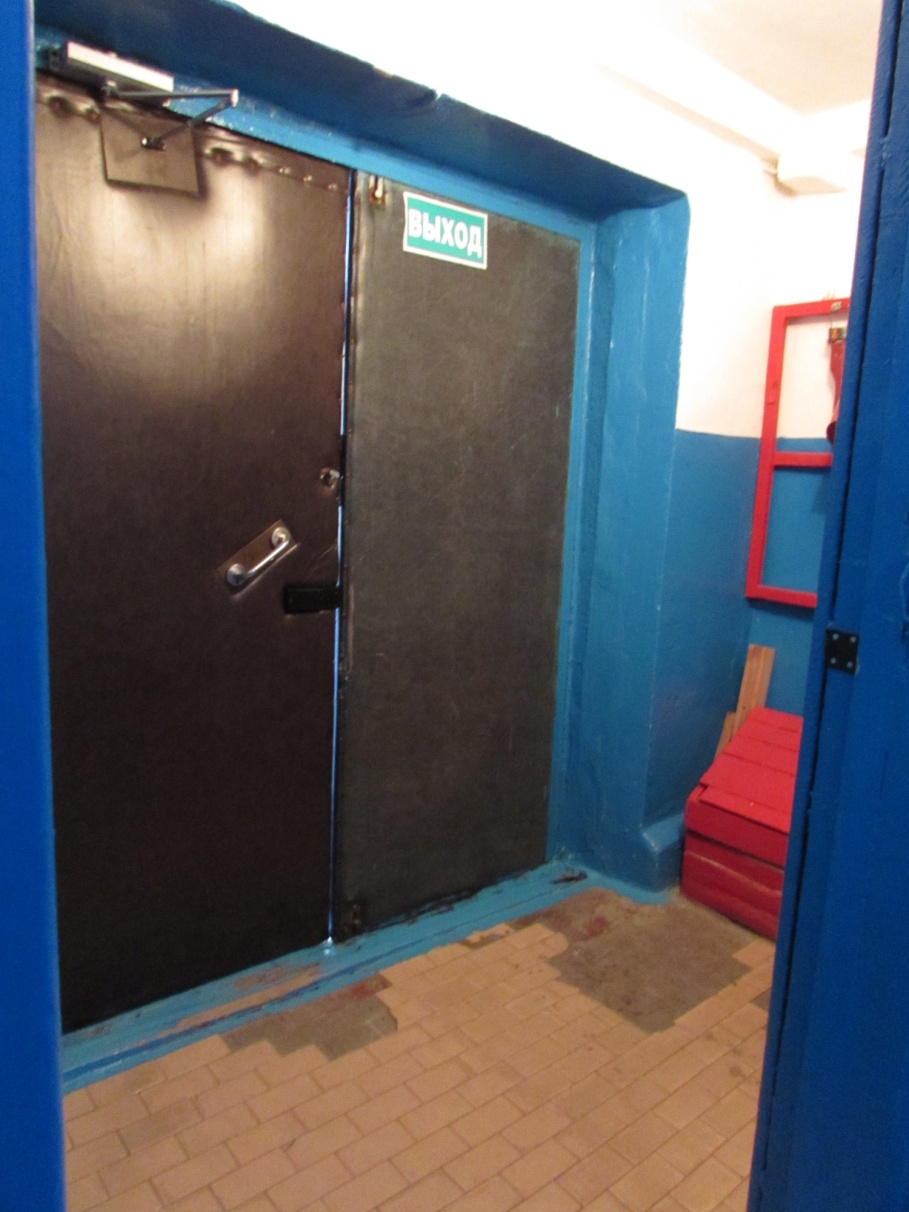 Фото 13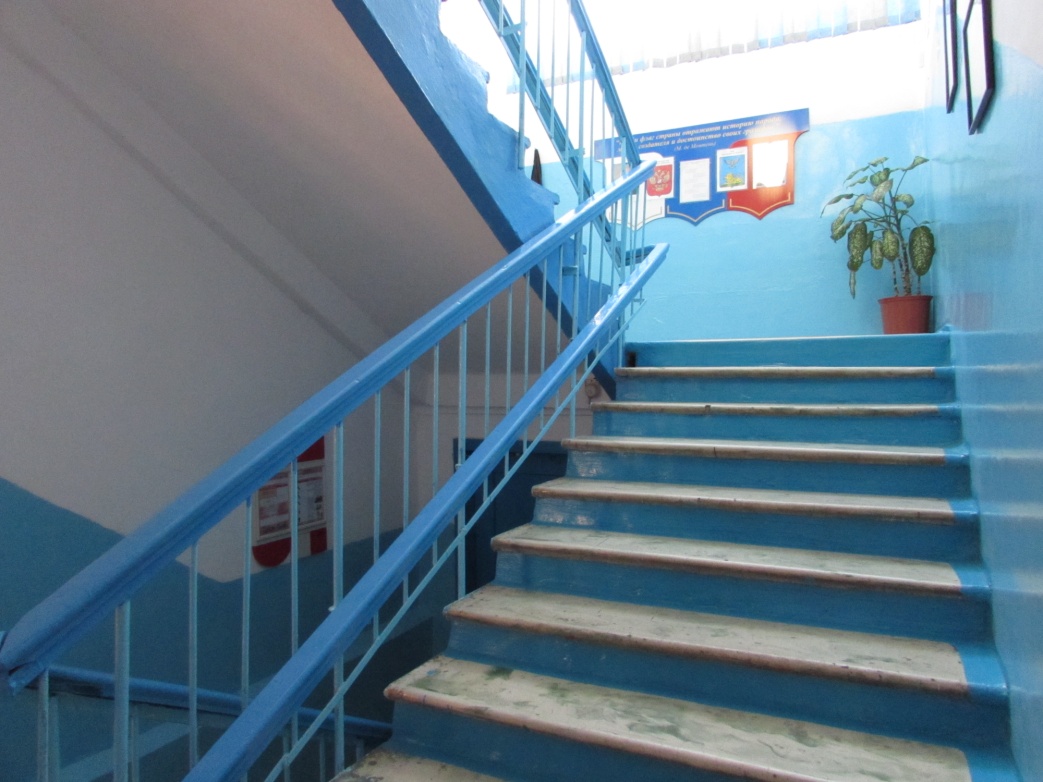 Фото 14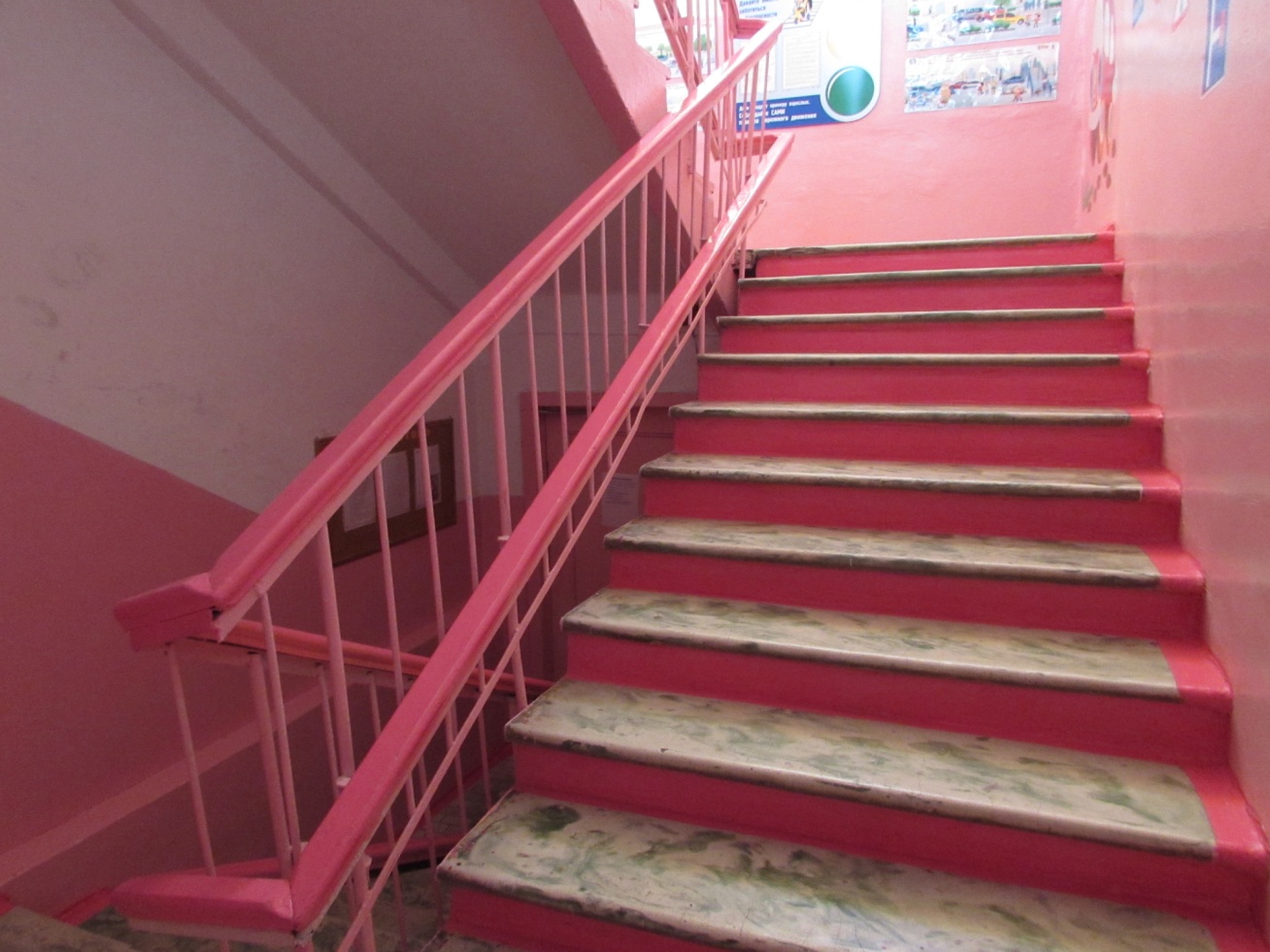 Фото 15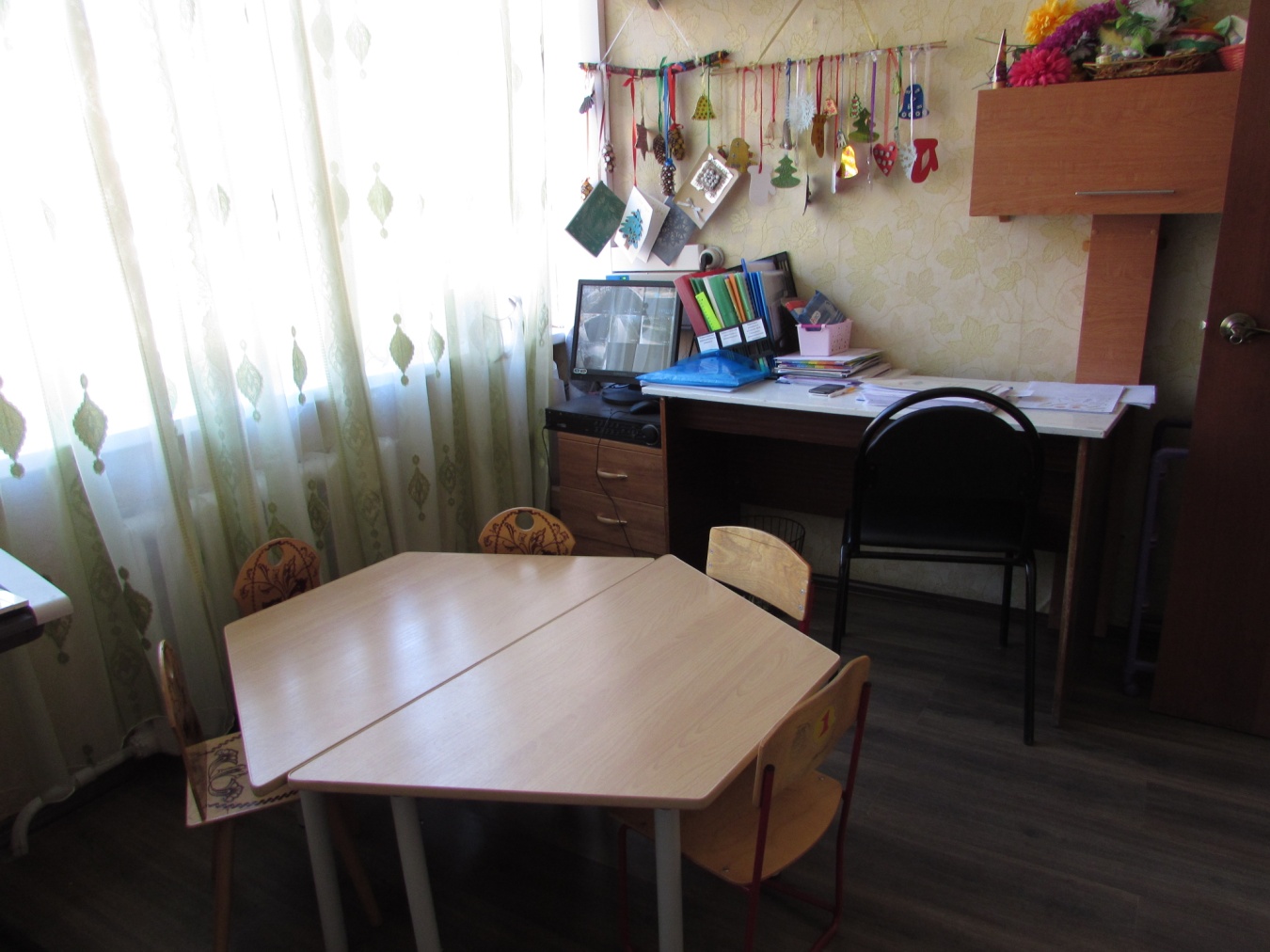 Фото 16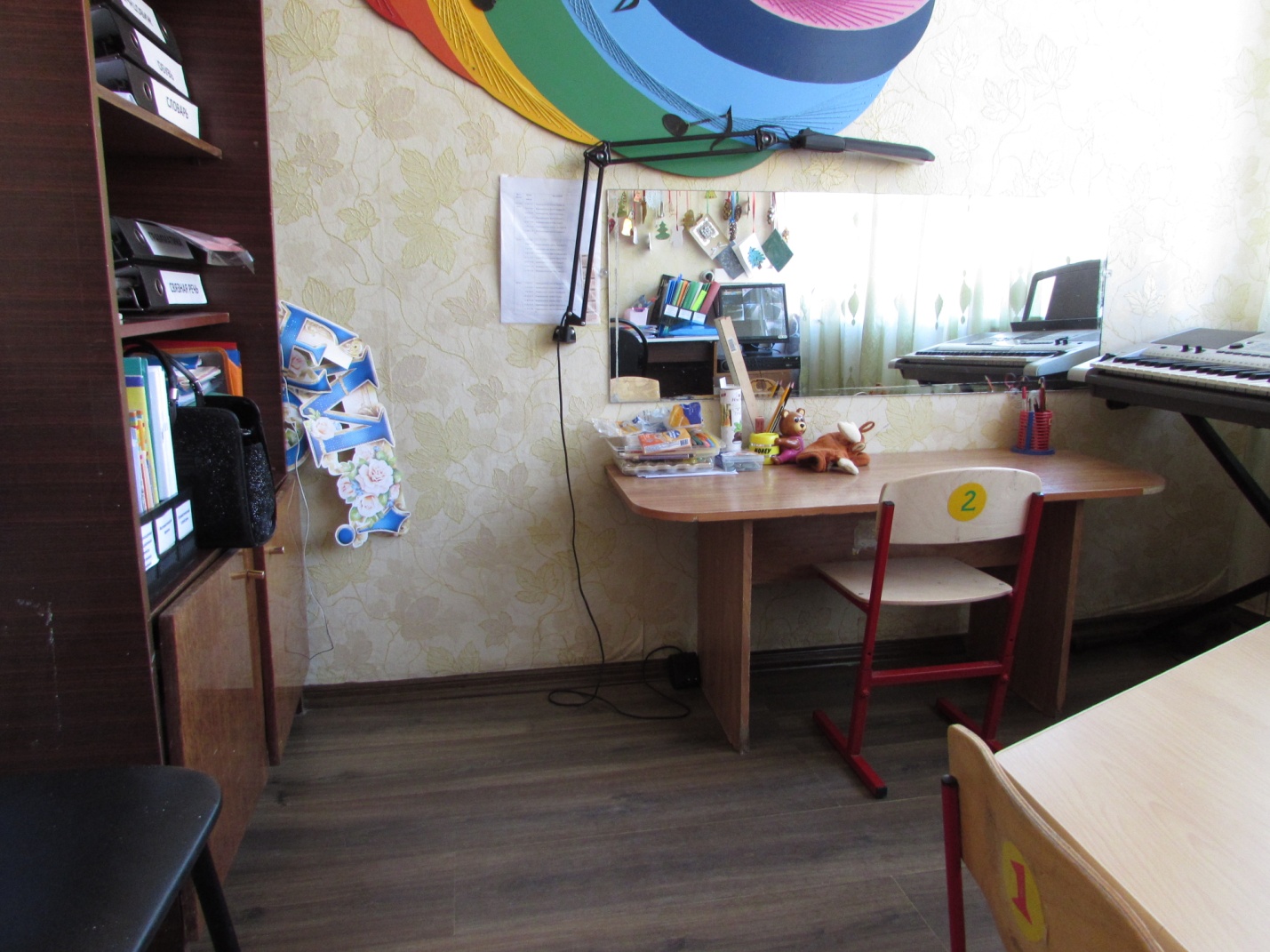 Фото 17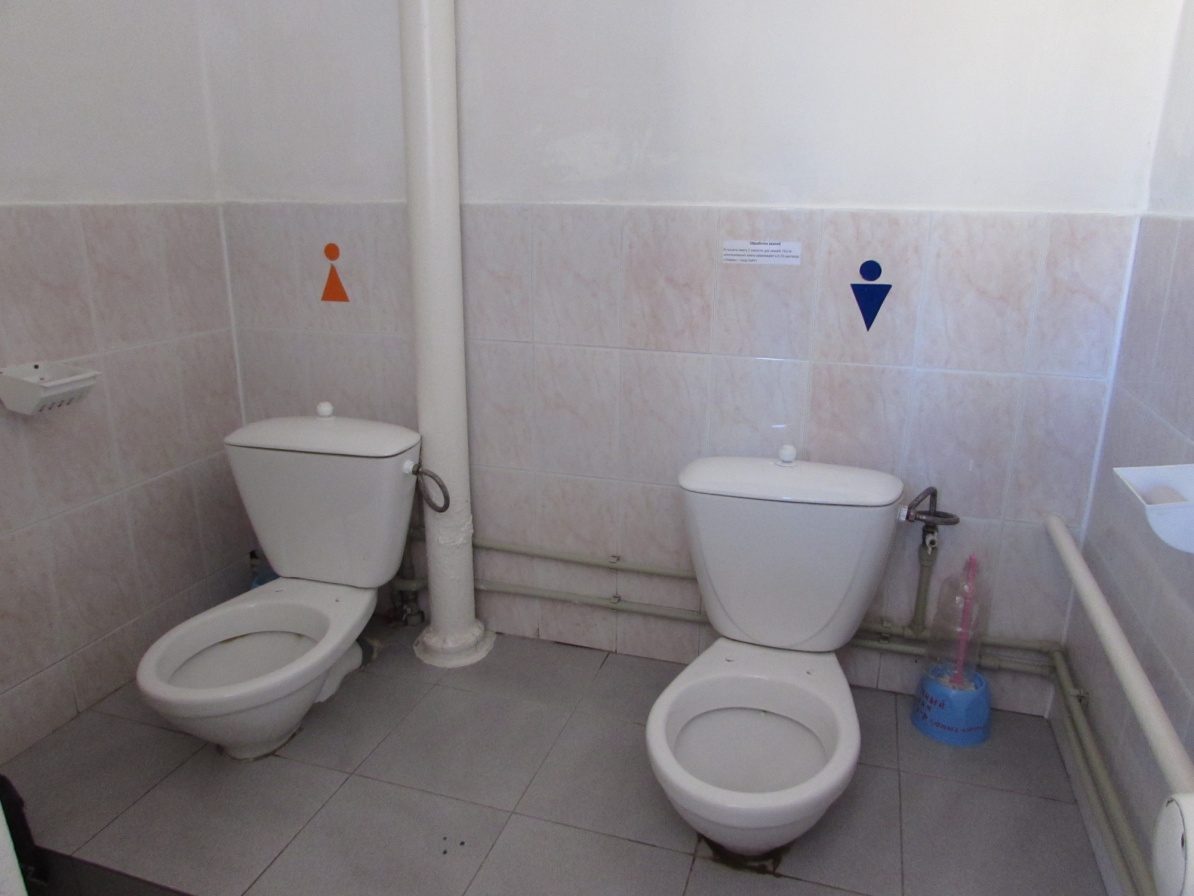 Фото 18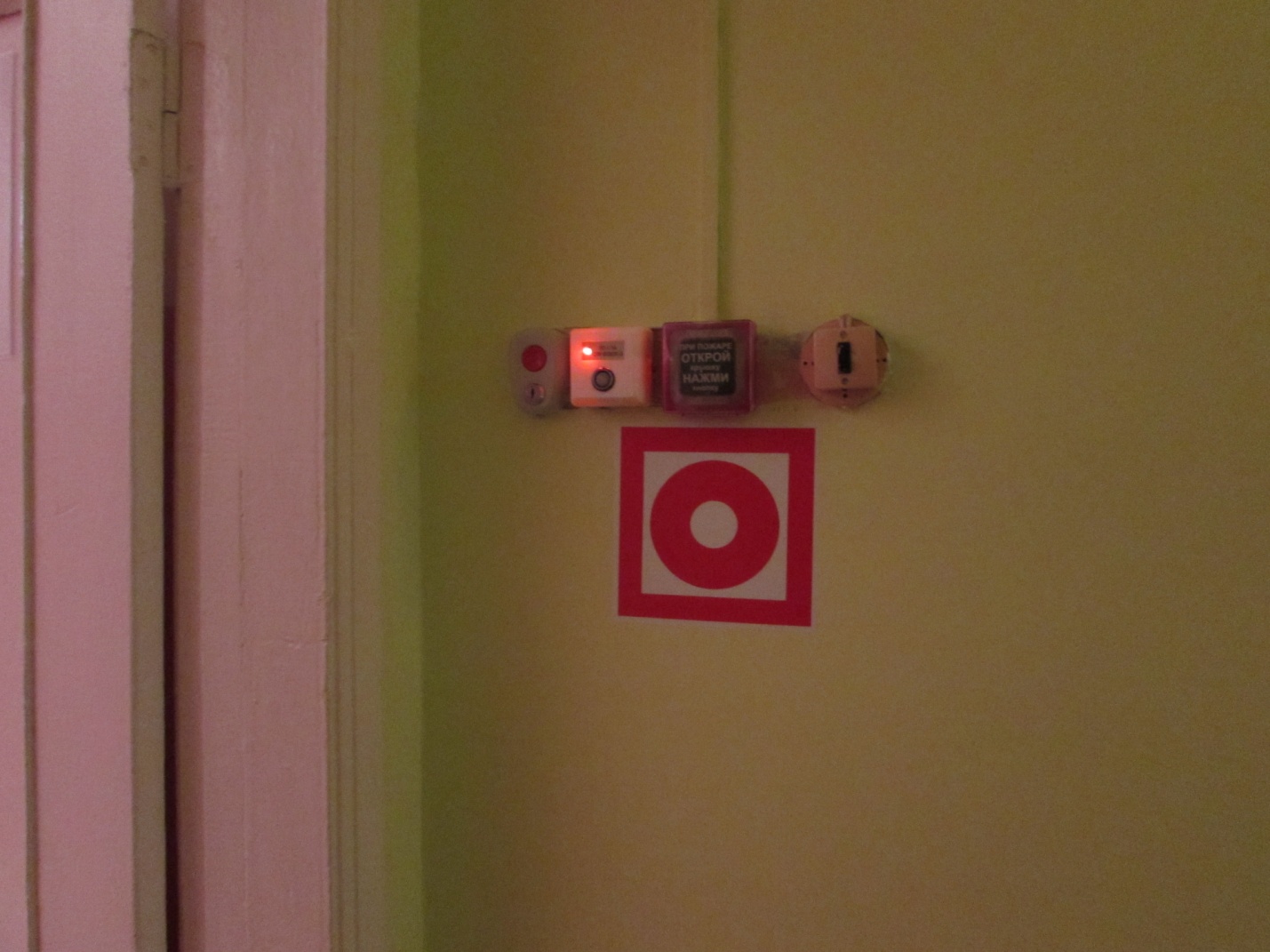 Фото 19№№п/пКатегория инвалидов(вид нарушения)Вариант организации доступности объекта(формы обслуживания)*1.Все категории инвалидов и маломобильных групп населенияв том числе инвалиды:2передвигающиеся на креслах-коляскахВНД3с нарушениями опорно-двигательного аппаратаДУ4с нарушениями зренияДУ5с нарушениями слухаДУ6с нарушениями умственного развитияДУ№п/пОсновные структурно-функциональные зоныСостояние доступности, в том числе для основных категорий инвалидов**1Территория, прилегающая к зданию (участок)ДУ2Вход (входы) в зданиеДУ3Путь (пути) движения внутри здания (в т.ч. пути эвакуации)ДУ4Зона целевого назначения здания (целевого посещения объекта)ДУ5Санитарно-гигиенические помещенияДУ6Система информации и связи (на всех зонах)ВНД7Пути движения к объекту (от остановки транспорта)ДУ№№п \пОсновные структурно-функциональные зоны объектаРекомендации по адаптации объекта (вид работы)*1Территория, прилегающая к зданию (участок)нуждается (капитальный)2Вход (входы) в зданиенуждается (капитальный)3Путь (пути) движения внутри здания (в т.ч. пути эвакуации)нуждается (текущий)4Зона целевого назначения здания (целевого посещения объекта)нуждается (текущий)5Санитарно-гигиенические помещениянуждается (текущий)6Система информации на объекте (на всех зонах)нуждается (текущий)7Пути движения  к объекту (от остановки транспорта)нуждается (текущий)8Все зоны и участкинуждается (текущий)УТВЕРЖДАЮзаведующий МДОУ «Детский сад комбинированного вида № 20 п. Разумное»_________  Решетникова С.М.   29 октября 2015 г.    №№п/пКатегория инвалидов(вид нарушения)Вариант организации доступности объекта(формы обслуживания)*1.Все категории инвалидов и маломобильных групп населенияв том числе инвалиды:2передвигающиеся на креслах-коляскахВДН3с нарушениями опорно-двигательного аппаратаДУ4с нарушениями зренияДУ5с нарушениями слухаДУ6с нарушениями умственного развитияДУ№№п \пОсновные структурно-функциональные зоны объектаРекомендации по адаптации объекта (вид работы)*1Территория, прилегающая к зданию (участок) ремонт (капитальный)2Вход (входы) в зданиеремонт (капитальный)3Путь (пути) движения внутри здания (в т.ч. пути эвакуации)нуждается (текущий)4Зона целевого назначения здания (целевого посещения объекта)нуждается (текущий)5Санитарно-гигиенические помещениянуждается (текущий)6Система информации на объекте (на всех зонах)нуждается (текущий)7Пути движения  к объекту (от остановки транспорта)нуждается (текущий)8Все зоны и участкинуждается (текущий)УТВЕРЖДАЮначальник Управления образования администрации Белгородского района Белгородской области__________  М. Д. Малышева             29 октября  2015 г.    Белгородский районБелгородской областиНаименование территориальногообразования субъекта РФ29 октября 2015 г.№№п/пКатегория инвалидов(вид нарушения)Вариант организации доступности объекта(формы обслуживания)*1.Все категории инвалидов и маломобильных групп населенияв том числе инвалиды:2передвигающиеся на креслах-коляскахВНД3с нарушениями опорно-двигательного аппаратаДУ4с нарушениями зренияДУ5с нарушениями слухаДУ6с нарушениями умственного развитияДУ№№п/пОсновные структурно-функциональные зоныСостояние доступности, в том числе для основных категорий инвалидов**ПриложениеПриложение№№п/пОсновные структурно-функциональные зоныСостояние доступности, в том числе для основных категорий инвалидов**№ на плане№ фото1Территория, прилегающая к зданию (участок)ДУ12Вход (входы) в зданиеДУ2,33Путь (пути) движения внутри здания (в т.ч. пути эвакуации)ДУ4,54Зона целевого назначения здания (целевого посещения объекта)ДУ65Санитарно-гигиенические помещенияДУ76Система информации и связи (на всех зонах)ДУ87Пути движения к объекту (от остановки транспорта)ДУ9,10№№п \пОсновные структурно-функциональные зоны объектаРекомендации по адаптации объекта (вид работы)*1Территория, прилегающая к зданию (участок)нуждается (капитальный)2Вход (входы) в зданиенуждается (капитальный)3Путь (пути) движения внутри здания (в т.ч. пути эвакуации)нуждается (текущий)4Зона целевого назначения здания (целевого посещения объекта)не нуждается 5Санитарно-гигиенические помещениянуждается (текущий)6Система информации на объекте (на всех зонах)нуждается (текущий)7Пути движения  к объекту (от остановки транспорта)нуждается (текущий)8Все зоны и участки нуждается№ п/пНаименование функционально-планировочного элементаНаличие элементаНаличие элементаНаличие элементаВыявленные нарушения и замечанияВыявленные нарушения и замечанияРаботы по адаптации объектовРаботы по адаптации объектов№ п/пНаименование функционально-планировочного элементаесть/ нет№ на плане№ фотоСодержаниеЗначимо для инвалида (категория)СодержаниеВиды работ1.1Вход (входы) на территориюесть9, 10- отсутствует информация об ОСИ;всеустановить информацию на входе об ОСИОрг, ТР,ТСР1.2Путь (пути) движения на территорииесть1,11- неровная поверхность;- отсутствует обозначение направлений движения ко входам для МГН;- отсутствует освещение;- отсутствуют оборудованные места отдыха для МГН;все- ремонт поверхности покрытия к главному входу с нанесением цветовой и тактильной маркировки;- рганизовать освещение;- оборудовать места отдыха для МГНОрг, ТР,ТСР1.3Лестница (наружная)нет-----1.4Пандус (наружный)нет-пандус отсутствует(к)установить пандусОрг, ТР,ТСР1.5Автостоянка и парковканет-----ОБЩИЕ требования к зонеНаименованиеструктурно-функциональной зоныСостояние доступности*(к пункту 3.4 Акта обследования ОСИ)ПриложениеПриложениеРекомендации по адаптации (вид работы)**к пункту 4.1 Акта обследования ОСИНаименованиеструктурно-функциональной зоныСостояние доступности*(к пункту 3.4 Акта обследования ОСИ)№ на плане№ фотоРекомендации по адаптации (вид работы)**к пункту 4.1 Акта обследования ОСИТерритория, прилегающая к зданиюДУ1нуждается (капитальный)№ п/пНаименование функционально-планировочного элементаНаличие элементаНаличие элементаНаличие элементаВыявленные нарушения и замечанияВыявленные нарушения и замечанияРаботы по адаптации объектовРаботы по адаптации объектов№ п/пНаименование функционально-планировочного элементаесть/ нет№ на плане№ фотоСодержаниеЗначимо для инвалида(категория)СодержаниеВиды работ2.1Лестница (наружная)нет-----2.2Пандус (наружный)нет-пандус отсутствует(к)установить пандусОрг, ТР,ТСР2.3Входная площадка (перед дверью)есть2,3-отсутствует водоотвод, - порог на входе – 10 смвсеоборудовать водоотвод с установкой водосборной решетки заподлицо;- установка кнопки вызова персонала (переговорного устройства) с закреплением ответственного сотрудника за встречу и сопровождение МГНОрг, ТР,ТСР2.4Дверь (входная)есть2,3-нормативная дверная ручка, доводчик функционирует2.5Тамбуресть13ОБЩИЕ требования к зоне- отсутствует системная информация на входевсе- организовать систему информации с цветовым и тактильным обозначением препятствийОрг, ТР,ТСРНаименованиеструктурно-функциональной зоныСостояние доступности*(к пункту 3.4 Акта обследования ОСИ)ПриложениеПриложениеРекомендации по адаптации (вид работы)**к пункту 4.1 Акта обследования ОСИНаименованиеструктурно-функциональной зоныСостояние доступности*(к пункту 3.4 Акта обследования ОСИ)№ на плане№ фотоРекомендации по адаптации (вид работы)**к пункту 4.1 Акта обследования ОСИВход в зданиеДУ2,3нуждается (капитальный)№ п/пНаименование функционально-планировочного элементаНаличие элементаНаличие элементаНаличие элементаВыявленные нарушения и замечанияВыявленные нарушения и замечанияРаботы по адаптации объектовРаботы по адаптации объектов№ п/пНаименование функционально-планировочного элементаесть/ нет№ на плане№ фотоСодержаниеЗначимо для инвалида (категория)СодержаниеВиды работ3.1Коридор (вестибюль, зона ожидания, галерея, балкон)есть4,5- не продуман рациональный маршрут МГН к зоне целевого назначения и санитарно-гигиеническим помещениям;- наличие функциональных препятствий (двери, открывающиеся наружу);- отсутствие комплексной информации о пути и направлении движения со схемой расположения и функциональным назначением помещений;- отсутствие горизонтальных поручней вдоль стен;- отсутствие гардероба, колясочнойвсе- продумать и обозначить на схемах наиболее оптимальные пути движения к зоне целевого назначения и санитарно-гигиеническим помещениям, обеспечив их комплексной информацией (цветовые и тактильные направляющие);- установить поручни вдоль стен на путях движения МГН;- выделить и оборудовать помещения под гардероб и колясочнуюОрг, ТР,ТСР3.2Лестница (внутри здания)есть14,15- отсутствие второго поручня, не обеспечена непрерывность имеющихся поручней;- лестницы не дублируются пандусами или подъёмными устройствамик, о, с- установить нормативные поручни на высоте 0,9 м с двух сторон и горизонтальным завершением на 0,3 м;- для преодоления вертикальных препятствий требуется приобретения ТСР (лестницехода)Орг, ТР,ТСР3.3Пандус (внутри здания)нетнет----3.4Лифт пассажирский (или подъемник)нетнет----3.5Дверьесть13- ненормативное размещение информационных обозначений помещений- установить информационные рельефные таблички к каждому помещению рядом с дверью на высоте от 1,4 до 1,75м со стороны дверной ручкиТР, ТСР3.6Пути эвакуации (в т.ч. зоны безопасности)есть4, 5, 14,15---не нуждаетсяОБЩИЕ требования к зонеНаименованиеструктурно-функциональной зоныСостояние доступности*(к пункту 3.4 Акта обследования ОСИ)ПриложениеПриложениеРекомендации по адаптации (вид работы)**к пункту 4.1 Акта обследования ОСИНаименованиеструктурно-функциональной зоныСостояние доступности*(к пункту 3.4 Акта обследования ОСИ)№ на плане№ фотоРекомендации по адаптации (вид работы)**к пункту 4.1 Акта обследования ОСИПути движения внутри зданияДУ4,5, 14, 15нуждается (текущий)№ п/пНаименование функционально-планировочного элементаНаличие элементаНаличие элементаНаличие элементаВыявленные нарушения и замечанияВыявленные нарушения и замечанияРаботы по адаптации объектовРаботы по адаптации объектов№ п/пНаименование функционально-планировочного элементаесть/ нет№ на плане№ фотоСодержаниеЗначимо для инвалида (категория)СодержаниеВиды работ4.1Кабинетная форма обслуживанияесть16---не нуждается4.2Зальная форма обслуживанияесть6- в зале не выделены специальные места для инвалидов на креслах-колясках, инвалидов с нарушениями зрения и слуха;к, о, с, г- выделить в зале не менее 5% специально оборудованных мест с возможностью усиления звука и дублированием звуковой и визуальной информацией (организация сурдоперевода);Орг, ТР,ТСР4.3Прилавочная форма обслуживаниянетнет---не нуждается4.4Форма обслуживания с перемещением по маршрутунетнет---не нуждается4.5Кабина индивидуального обслуживаниянетнет---не нуждаетсяОБЩИЕ требования к зонеНаименованиеструктурно-функциональной зоныСостояние доступности*(к пункту 3.4 Акта обследования ОСИ)ПриложениеПриложениеРекомендации по адаптации (вид работы)**к пункту 4.1 Акта обследования ОСИНаименованиеструктурно-функциональной зоныСостояние доступности*(к пункту 3.4 Акта обследования ОСИ)№ на плане№ фотоРекомендации по адаптации (вид работы)**к пункту 4.1 Акта обследования ОСИзона обслуживания инвалидовДУ6,16,17, нуждается (текущий)Наименование функционально-планировочного элементаНаличие элементаНаличие элементаНаличие элементаВыявленные нарушения и замечанияВыявленные нарушения и замечанияРаботы по адаптации объектовРаботы по адаптации объектовНаименование функционально-планировочного элементаесть/ нет№ на плане№ фотоСодержаниеЗначимо для инвалида (категория)СодержаниеВиды работМесто приложения труданетнетНаименованиеструктурно-функциональной зоныСостояние доступности*(к пункту 3.4 Акта обследования ОСИ)ПриложениеПриложениеРекомендации по адаптации (вид работы)**к пункту 4.1 Акта обследования ОСИНаименованиеструктурно-функциональной зоныСостояние доступности*(к пункту 3.4 Акта обследования ОСИ)№ на плане№ фотоРекомендации по адаптации (вид работы)**к пункту 4.1 Акта обследования ОСИМесто приложения труданетНаименование функционально-планировочного элементаНаличие элементаНаличие элементаНаличие элементаВыявленные нарушения и замечанияВыявленные нарушения и замечанияРаботы по адаптации объектовРаботы по адаптации объектовНаименование функционально-планировочного элементаесть/ нет№ на плане№ фотоСодержаниеЗначимо для инвалида (категория)СодержаниеВиды работЖилые помещениянетнетнетНаименованиеструктурно-функциональной зоныСостояние доступности*(к пункту 3.4 Акта обследования ОСИ)ПриложениеПриложениеРекомендации по адаптации (вид работы)**к пункту 4.1 Акта обследования ОСИНаименованиеструктурно-функциональной зоныСостояние доступности*(к пункту 3.4 Акта обследования ОСИ)№ на плане№ фотоРекомендации по адаптации (вид работы)**к пункту 4.1 Акта обследования ОСИЖилые помещениянетнет№ п/пНаименование функционально-планировочного элементаНаличие элементаНаличие элементаНаличие элементаВыявленные нарушения и замечанияВыявленные нарушения и замечанияРаботы по адаптации объектовРаботы по адаптации объектов№ п/пНаименование функционально-планировочного элементаесть/ нет№ на плане№ фотоСодержаниеЗначимо для инвалида (категория)СодержаниеВиды работ5.1Туалетная комнатаесть18- нет.---5.2Душевая/ ванная комнатанетнет---не нуждается5.3Бытовая комната (гардеробная)нетнет---нетОБЩИЕ требования к зонеНаименованиеструктурно-функциональной зоныСостояние доступности*(к пункту 3.4 Акта обследования ОСИ)ПриложениеПриложениеРекомендации по адаптации (вид работы)**к пункту 4.1 Акта обследования ОСИНаименованиеструктурно-функциональной зоныСостояние доступности*(к пункту 3.4 Акта обследования ОСИ)№ на плане№ фотоРекомендации по адаптации (вид работы)**к пункту 4.1 Акта обследования ОСИТуалетная комнатаДУ7, 18нуждается (текущий)№ п/пНаименование функционально-планировочного элементаНаличие элементаНаличие элементаНаличие элементаВыявленные нарушения и замечанияВыявленные нарушения и замечанияРаботы по адаптации объектовРаботы по адаптации объектов№ п/пНаименование функционально-планировочного элементаесть/ нет№ на плане№ фотоСодержаниеЗначимо для инвалида (категория)СодержаниеВиды работ6.1Визуальные средстванетНарушение нормативных требований к размещению визуальной информации, отсутствие информации на ясном языкевсеОрганизовать размещение комплексной системы информации на всех зонах объекта Орг, ТР,ТСР6.2Акустические средстваесть8, 19Отсутствие акустической системы информирования и оповещения об опасностивсеОрганизовать размещение комплексной системы информации на всех зонах объекта Орг, ТР,ТСР6.3Тактильные средстванетнетОтсутствие дублирования информации тактильными средствамисОрганизовать размещение комплексной системы информации на всех зонах объекта Орг, ТР,ТСРОБЩИЕ требования к зонеНарушены требования непрерывности информации, своевременного ориентирования и однозначного опознания объектов и мест посещениявсеОрганизовать размещение комплексной системы информации на всех зонах объекта Орг, ТР,ТСРНаименованиеструктурно-функциональной зоныСостояние доступности*(к пункту 3.4 Акта обследования ОСИ)ПриложениеПриложениеРекомендации по адаптации (вид работы)**к пункту 4.1 Акта обследования ОСИНаименованиеструктурно-функциональной зоныСостояние доступности*(к пункту 3.4 Акта обследования ОСИ)№ на плане№ фотоРекомендации по адаптации (вид работы)**к пункту 4.1 Акта обследования ОСИСистемы информации на объектеВНД-8,19Организационные мероприятия, текущий ремонт, индивидуальное решение с ТСР